                        С-4  Окружность и четырехугольники.C 4 Четырехугольник  описан около окружности и вписан в другую окружность. Прямые  и  пересекаются в точке  Найдите периметр треугольника  если известно, что  и 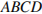 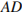 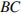 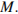 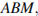 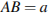 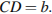                                           Решение.Возможны два случая  и 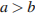 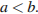 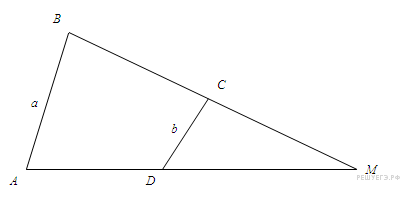 Первый случай. Четырехугольник описан около окружности, следовательно,  Четырехугольник вписан в окружность, значит,  но  откуда следовательно,  с коэффициентом подо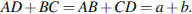 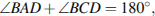 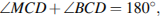 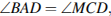 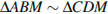 бия 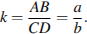 Обозначим через  периметр треугольника  тогда если  — периметр треугольника 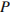 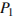 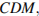 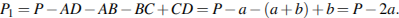 Поскольку  получаем: 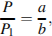 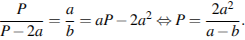 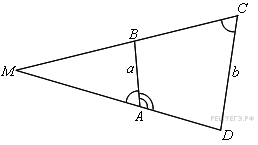 Второй случай. Аналогично случаю 1 имеем: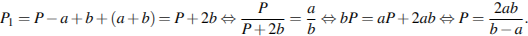                                      Ответ:  или 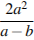 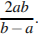 C 4 . Дан ромб  с диагоналями  и  Проведена окружность радиуса  с центром в точке пересечения диагоналей ромба. Прямая, проходящая через вершину  касается этой окружности и пересекает прямую  в точке  Найдите 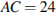 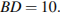 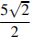 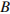 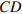 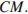                                       Решение.Пусть точка  лежит между  и  — точка касания прямой  с данной окружностью,  — центр ромба.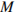 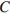 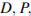 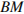 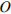 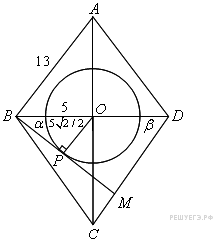 По теореме Пифагора 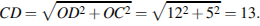 Обозначим 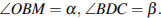 Из прямоугольных треугольников и находим, что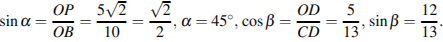 Применяя теорему синусов к треугольнику  получим, что 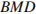 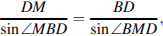 поэтому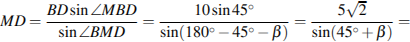 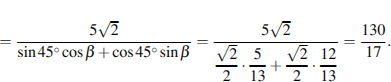 Следовательно, 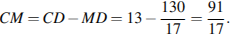 Пусть теперь точка лежит на продолжении стороны за точку Тогда по теореме о внешнем угле треугольника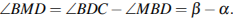 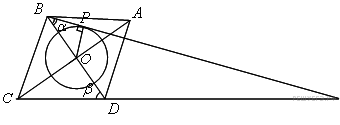 Далее, рассуждая аналогично, получим, что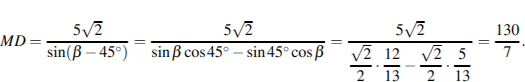 Следовательно, 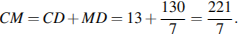                                             Ответ:  или 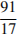 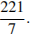 C 4 . Четырехугольник  описан около окружности и вписан в окружность. Прямые  и  пересекаются в точке . Найдите площадь четырехугольника, если известно, что  и радиусы окружностей, вписанных в треугольники  и  равны соответственно  и .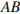 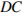 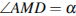 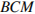 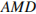 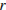 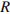                                            Решение.Первый случай.Центры  и  окружностей, вписанных в треугольники  и  соответственно, лежат на биссектрисе угла  Окружность, вписанная в четырехугольник  является также окружностью, вписанной в треугольник  и вневписанной окружностью треугольника  Будем искать площадь четырехугольника  как разность площадей треугольников  и 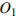 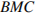 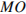 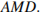 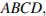 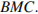 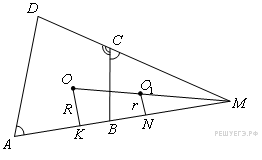 Четырехугольник  вписан в окружность, следовательно,  но  откуда  Так как треугольники  и  имеют еще общий угол они подобны, причем коэффициент подобия равен отношению радиусов окружностей, вписанных в эти треугольники.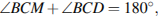 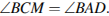 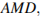 Далее имеем:1) 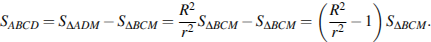 2)  где  — полупериметр треугольника  равный по свойству вневписанной окружности длине отрезка 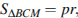 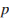 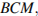 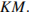 3) Из прямоугольного треугольника  находим  отку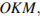 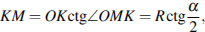 да 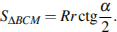 Подставляя найденное значение  в формулу  окончательно получаем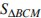 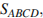 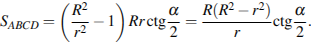 Второй случай.Отличается от первого положением точки  левее точек  и . В этом случае  и в рассуждении они и треугольники  и  должны быть поменяны местами. Таким образом, в этом случае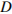 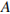 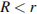 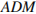 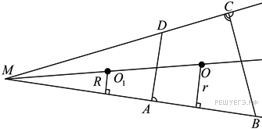 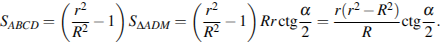 Ответ:  или 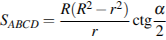 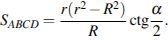 C 4 . Четырехугольник  описан около окружности и вписан в окружность. Прямые  и  пересекаются в точке . Найдите площадь треугольника , если известно, что  и радиусы окружностей, вписанных в треугольники  и  равны соответственно  и .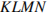 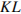 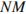 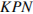 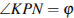 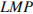                                        Решение.Первый случай.Центры  и  окружностей, вписанных в треугольники  и  соответственно, лежат на биссектрисе угла . Окружность, вписанная в четырехугольник , является также окружностью, вписанной в треугольник  и вневписанной окружностью треугольника .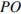 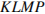 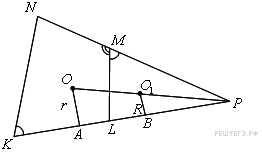 Четырехугольник  вписан в окружность, следовательно . Но , откуда . Так как треугольники  и  имеют еще общий угол , они подобны, причем коэффициент подобия равен отношению радиусов окружностей, вписанных в эти треугольники.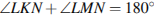 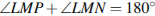 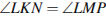 Далее имеем:1) 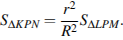 2) , где  — полупериметр треугольника  равный длине отрезка  как сумма отрезков касательных проведенных из одной точки.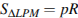 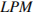 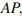 3) из прямоугольного треугольника  находим , откуда .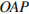 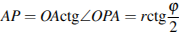 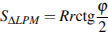 Подставляя найденное  в формулу площади треугольника , окончательно получаем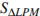 .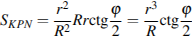 Второй случай.Отличается от первого расположением точки  левее точек  и . В этом случае  и в рассуждении они и треугольники  и  должны быть поменяны местами. Таким образом, в этом случае  — меньший из двух треугольников, а радиус вписанной в него окружности . Значит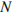 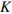 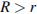  где  — полупериметр треугольника  равный отрезку  При этом, как и в пер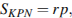 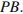 вом случае,  Таким образом 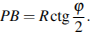 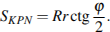                                Ответ:  или 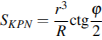 C 4 . Боковые стороны AB и CD трапеции ABCD равны 6 и 8 соответственно. Отрезок, соединяющий середины диагоналей, равен 5, средняя линия трапеции равна 25. Прямые AB и CD пересекаются в точке М. Найдите радиус окружности, вписанной в треугольник ВМС.Решение.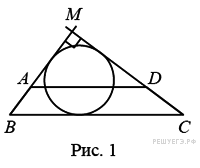 В любой трапеции отрезок, соединяющий середины диагоналей трапеции, равен полуразности оснований трапеции, а средняя линия — полусумме оснований трапеции. В нашем случае полуразность оснований равна 5, а полусумма оснований равна 25, поэтому основания трапеции равны 20 и 30.Предположим что  . Стороны BС и АD треугольников МВСи MAD параллельны, поэтому эти треугольники подобны с коэффициентом  Значит,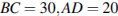 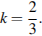 , .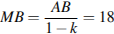 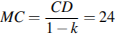 Заметим, что , поэтому треугольник МВС — прямоугольный с гипотенузой BС. Радиус его вписанной окружности равен: . 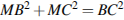 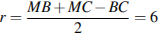 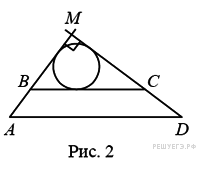 Пусть теперь ,  (рис. 2). Аналогично предыдущему случаю можно показать, что радиус вписанной окружности треугольника MAD равен 6. Треугольник MADи МВС подобны с коэффициентом    Значит, радиус вписанной окружности треугольника МВС равен .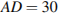 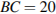 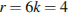                                    Ответ: 4; 6.C 4  Боковые стороны KL и MN трапеции KLMN равны 8 и 17 соответственно. Отрезок, соединяющий середины диагоналей, равен 7,5, средняя линия трапеции равна 17,5. Прямые KL и MN пересекаются в точке A. Найдите радиус окружности, вписанной в треугольник ALM.                                            Решение.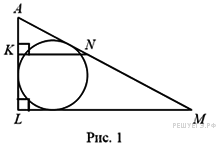 В любой трапеции отрезок, соединяющий середины диагоналей трапеции, равен полуразности оснований трапеции, а средняя линия — полусумме оснований трапеции. В нашем случае полуразность оснований равна 7,5, а полусумма оснований равна 17,5, поэтому основания трапеции равны 10 и 25.Предположим что ,  (рис. 1). Стороны LM и KN треугольников ALM и AKN параллельны, поэтому эти треугольники подобны с коэффициентом  Значит,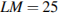 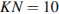 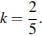 , .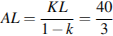 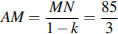 Заметим, что , поэтому треугольник ALM — прямоугольный с гипотенузой AM. (Поэтому трапеция прямоугольная, как и изображено на рисунке.) Радиус вписанной в треуголь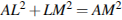 ник ALM окружности равен .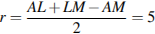 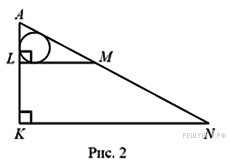 Пусть теперь  (рис. 2). Аналогично предыдущему случаю можно показать, что радиус вписанной окружности треугольника AKN равен 5. Треугольник AKN и ALM подобны с коэффициентом  Значит, радиус вписанной окружности треугольника ALM равен .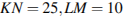 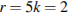                       Ответ: 2; 5.C 4 . Дан прямоугольник KLMN со сторонами: KN = 13, MN = 6. Прямая, проходящая через вершину М, касается окружности с центром К радиуса 3 и пересекается с прямой KN в точке Q. Найдите QK.                      Решение.Пусть точка  лежит между  и  (рис.1),  - точка касания прямой  с данной окружностью. Обозначим .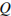 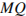 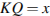 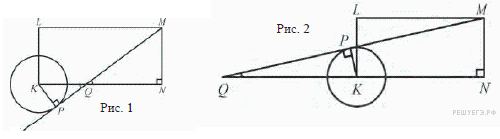 Из прямоугольного треугольника  по теореме Пифагора находим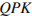 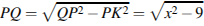 .Прямоугольные треугольники  и  подобны, поэтому , откуда .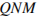 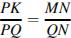 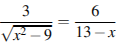 , , .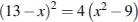 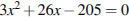 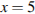 Если точка  лежит на продолжении стороны  за точку  (рис.2), то, рассуждая аналогично, 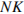 получим уравнение, из которого .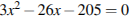 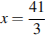     Ответ:  или .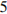 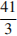 C 4 . Дан прямоугольник KLMN со сторонами: KN = 11, MN = 8. Прямая, проходящая через вершину М, касается окружности с центром К радиуса 4 и пересекается с прямой KN в точке Q. Найдите QK.                               Решение.Пусть точка  лежит между  и  (рис.1),  - точка касания прямой  с данной окружностью. Обозначим .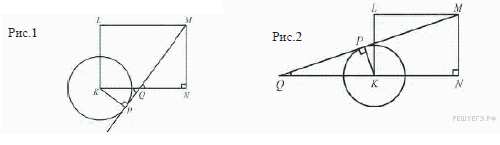 Из прямоугольного треугольника  по теореме Пифагора находим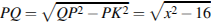 .Прямоугольные треугольники  и  подобны, поэтому , откуда .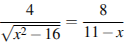 , , .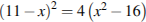 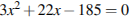 Если точка  лежит на продолжении стороны  за точку  (рис.2), то, рассуждая аналогично, получим уравнение, из которого .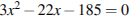 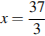                                        Ответ:  или .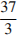 